УКРАЇНАЧЕРНІВЕЦЬКА ОБЛАСНА РАДАКОМУНАЛЬНИЙ ЗАКЛАД«ІНСТИТУТ ПІСЛЯДИПЛОМНОЇ ПЕДАГОГІЧНОЇ ОСВІТИЧЕРНІВЕЦЬКОЇ ОБЛАСТІ»вул. І. Франка, 20, м. Чернівці, 58000, тел/факс (0372) 52-73-36, Е-mail: cv_ipo@ukr.net  Код: ЄДРПОУ 0212569701.03.2024 № 01-11/101   					                                                                  Керівникам органів управління освітою 		територіальних громад,          директорам ЗЗСО обласного підпорядкуванняПро проведення Всеукраїнського флешмобуІнформуємо Вас, що  Державна наукова установа «Інститут модернізації змісту освіти» організовує з березня по травень 2024 року Всеукраїнський флешмоб учасників Всеукраїнської дитячо-юнацької військово-патріотичної гри «Сокіл» («Джура») «Мотивуй, надихай та дій» (Далі – Флешмоб). Загальне керівництво Флешмобу здійснює Державна наукова установа «Інститут модернізації змісту освіти», Український державний центр національно-патріотичного виховання, краєзнавства і туризму учнівської молоді у співпраці з ГО «Всеукраїнське громадське об’єднання «Національна та громадянська ідентичність». Деталі участі у Флешмобі та порядок проведення заходу у додатку. Просимо сприяти організації та проведенню Флешмобу в закладах освіти усіх типів. В. о. директора Інституту                                               Наталія КУРИШОксана РУСНАК 0507039450 Додаток до листа ІППО ЧО                                                                                      №_____ від __________Порядок проведення Всеукраїнського флешмобу учасників Всеукраїнської дитячо-юнацької військово-патріотичної гри «Сокіл» («Джура») «Мотивуй, надихай та дій»Мета та завданняМетою Флешмобу є формування у підростаючого покоління національної ідентичності, патріотичної та громадянської свідомості та національнопатріотичного світогляду на засадах Всеукраїнської дитячо-юнацької військовопатріотичної гри «Сокіл» («Джура»). Завдання Флешмобу: - виховання патріотизму і любові до України; - формування активної громадянської позиції у здобувачів освіти;- розвиток творчого потенціалу та лідерства в учнівської молоді та   педагогів;          - розвиток вміння застосувати креативний підхід до вирішення завдань; - формування навичок діяльнісного підходу. Учасники ФлешмобуУчасниками Флешмобу є учні та вихованці закладів загальної середньої, позашкільної освіти та громадських організацій. Робота є колективною. Керівництво Флешмобу Загальне керівництво Флешмобу здійснює Державна наукова установа «Інститут модернізації змісту освіти», Український державний центр національно-патріотичного виховання, краєзнавства і туризму учнівської молоді у співпраці з ГО «Всеукраїнське громадське об’єднання «Національна та громадянська ідентичність».Умови проведенняДо участі у Флешмобі подається відеоролик у авторському виконанні, створений за допомогою доступного засобу для зйомки (відеокамера, мобільний телефон). Відеоролик повинен відповідати темі, відображати елементи патріотичного виховання, діяльності рою, куреня та містити заклик «Мотивуй, надихай та дій». Для участі у Флешмобі необхідно заповнити заявку за покликанням https://forms.gle/o34suFdK2TP2Nhn39 Вимоги до відеоролика:   - розширення не менше 360р, бажано 720p або 1080p;  - зйомка має проводитися у горизонтальному форматі;  - тривалість відеоролика - 1-3 хв; - дозволено використання при монтажі та зйомці відеоролика     спеціальних програм;  - місце проведення та кількість учасників на вибір автора відеоролика. Відеоролик Флешмобу необхідно розмістити: на FACEBOOK у групі Флешмоб гри Джура «Мотивуй, надихай та дій» за покликанням https://www.facebook.com/groups/397872639509924  та у пості обов’язково вказати: назву Флешмобу, рою, заклад освіти (назву громадського об'єднання); відеоролик можна додатково розмістити на власних сторінках соціальних мереж з додаванням хештегів: #IMZO, #УДЦНПВ, #ГОІДЕНТИЧНІСТЬ та/або на Ютуб каналі закладу освіти. Обробка персональних даних учасників конкурсу здійснюється з дотриманням вимог Закону України «Про захист персональних даних». Організатори залишають за собою право на використання матеріалів Флешмобу під час проведення заходу, використання в поліграфічній продукції та поширенні в мережі Інтернет. Підбиття підсумків та нагородження учасників Відео-роботи учасників Флешмобу приймаються до 24 травня 2024 року. Найкращі креативні відео-роботи будуть відзначені та їх автори нагороджені електронними грамотами та подарунками.ФінансуванняРозробка та зйомка відеоролику здійснюється власним коштом учасників Флешмобу, або шляхом залучення коштів з інших джерел фінансування, не заборонених законодавством.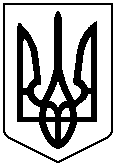 